Для изготовления шляпки нужно:- круг из плотного картона диаметром 18см.- полоска из картонавысотой 7см.-2 цветных пакета -  степлер, ножницы, авторучка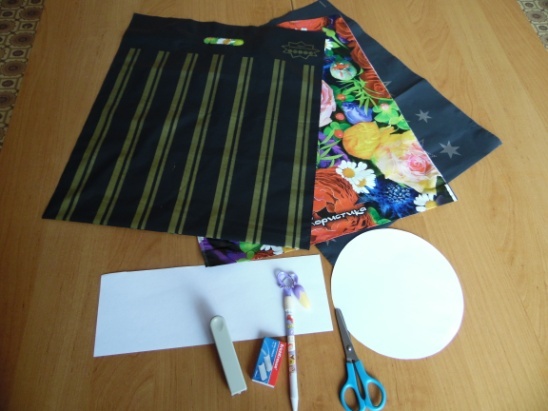 Возьмите круг из картона,положите его на пакет, обведите и вырежьте. Затем положите полоску из картона и вырежьте 2-е полоски из пакета.      С помощью степлерасоедините      обе полоски.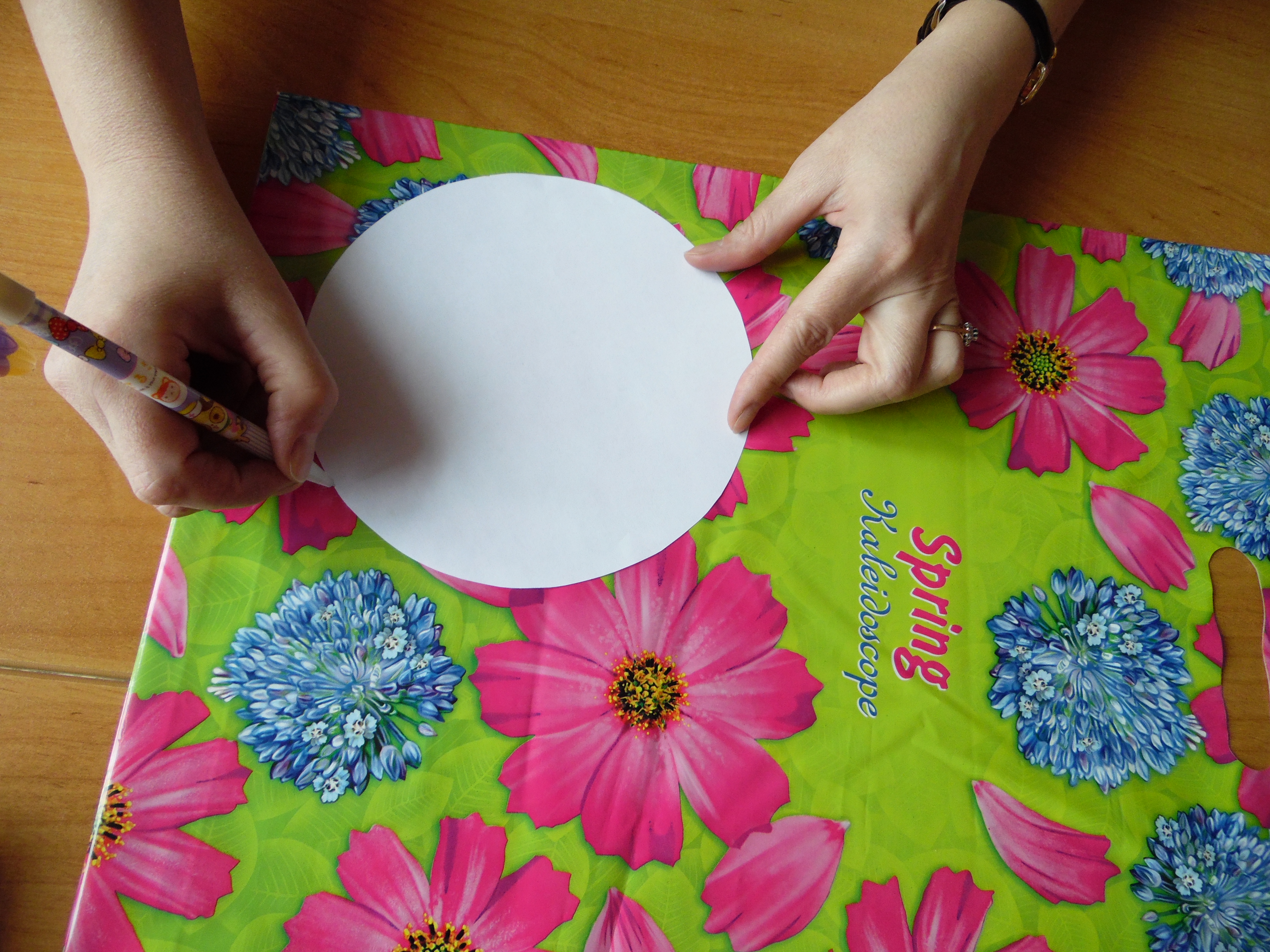 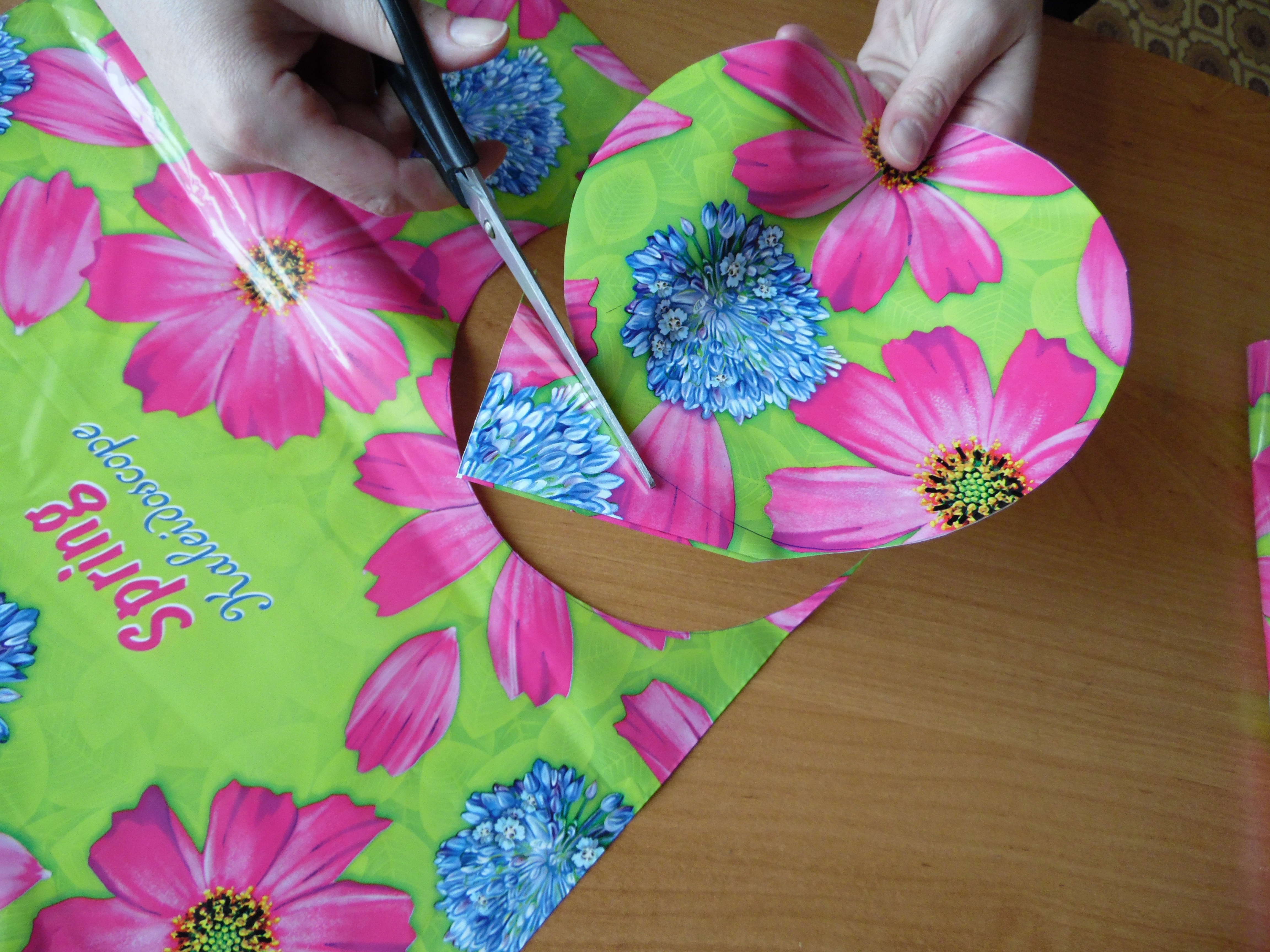 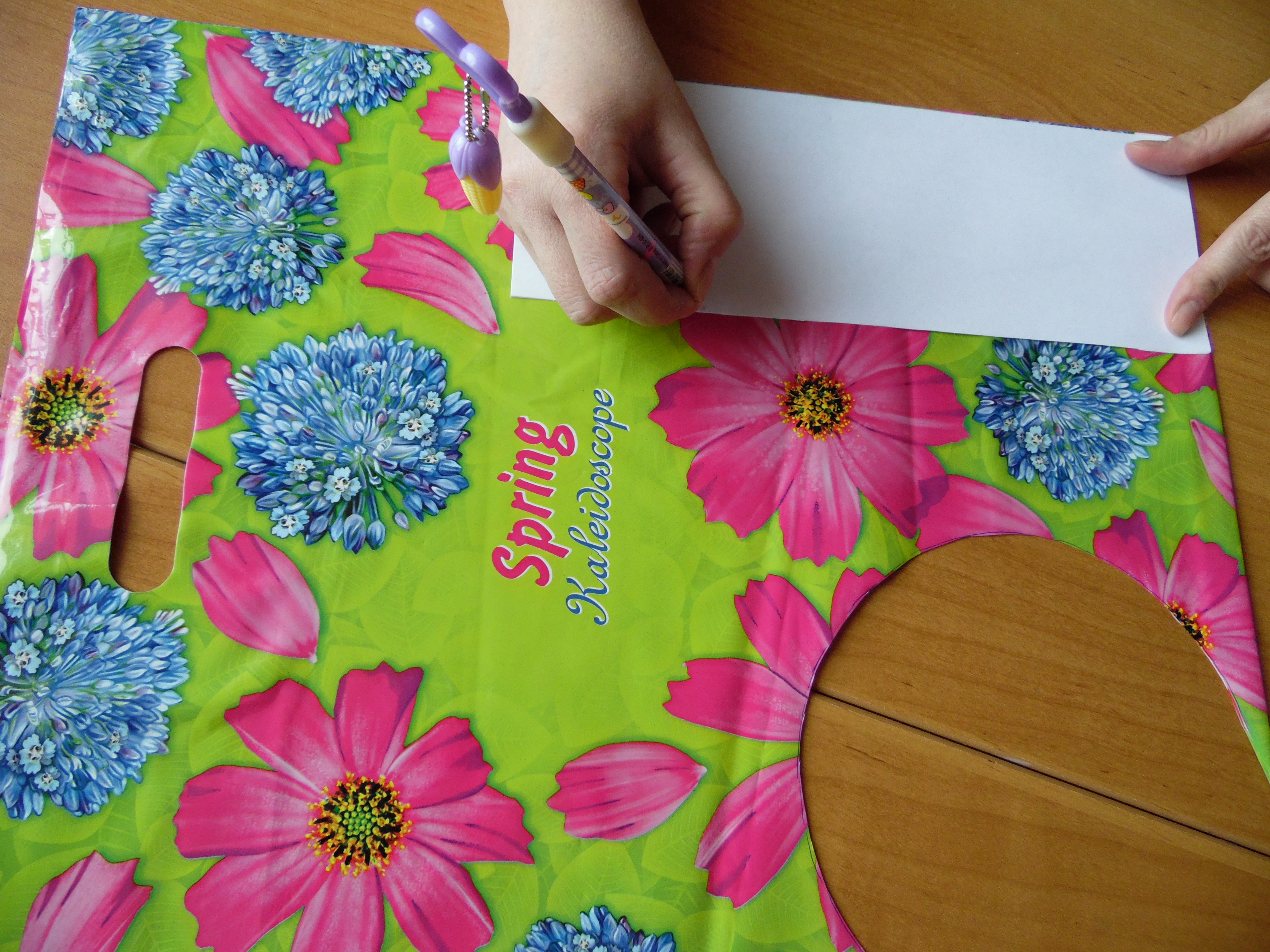 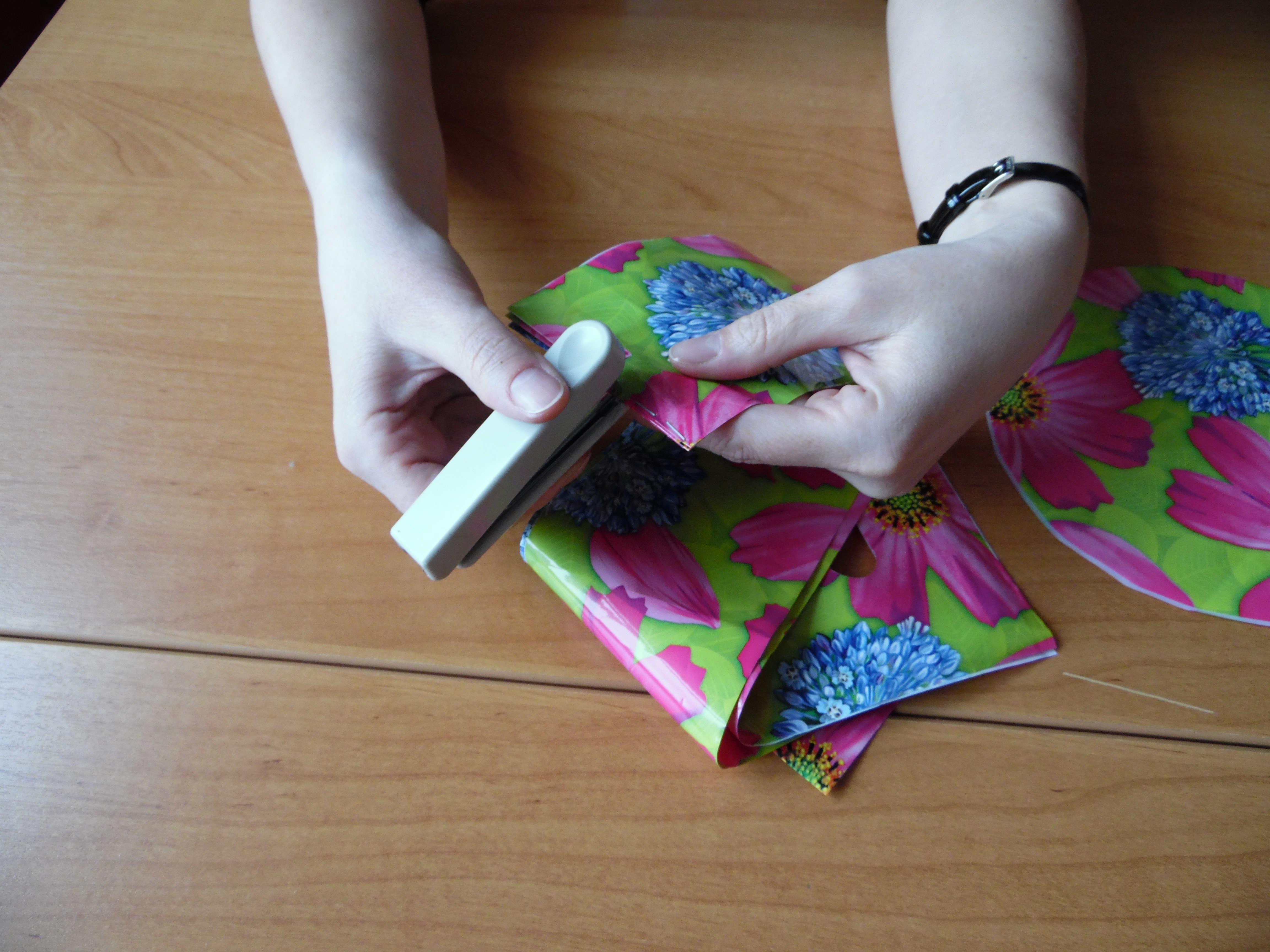 С помощью степлера соединяем круг и полоску.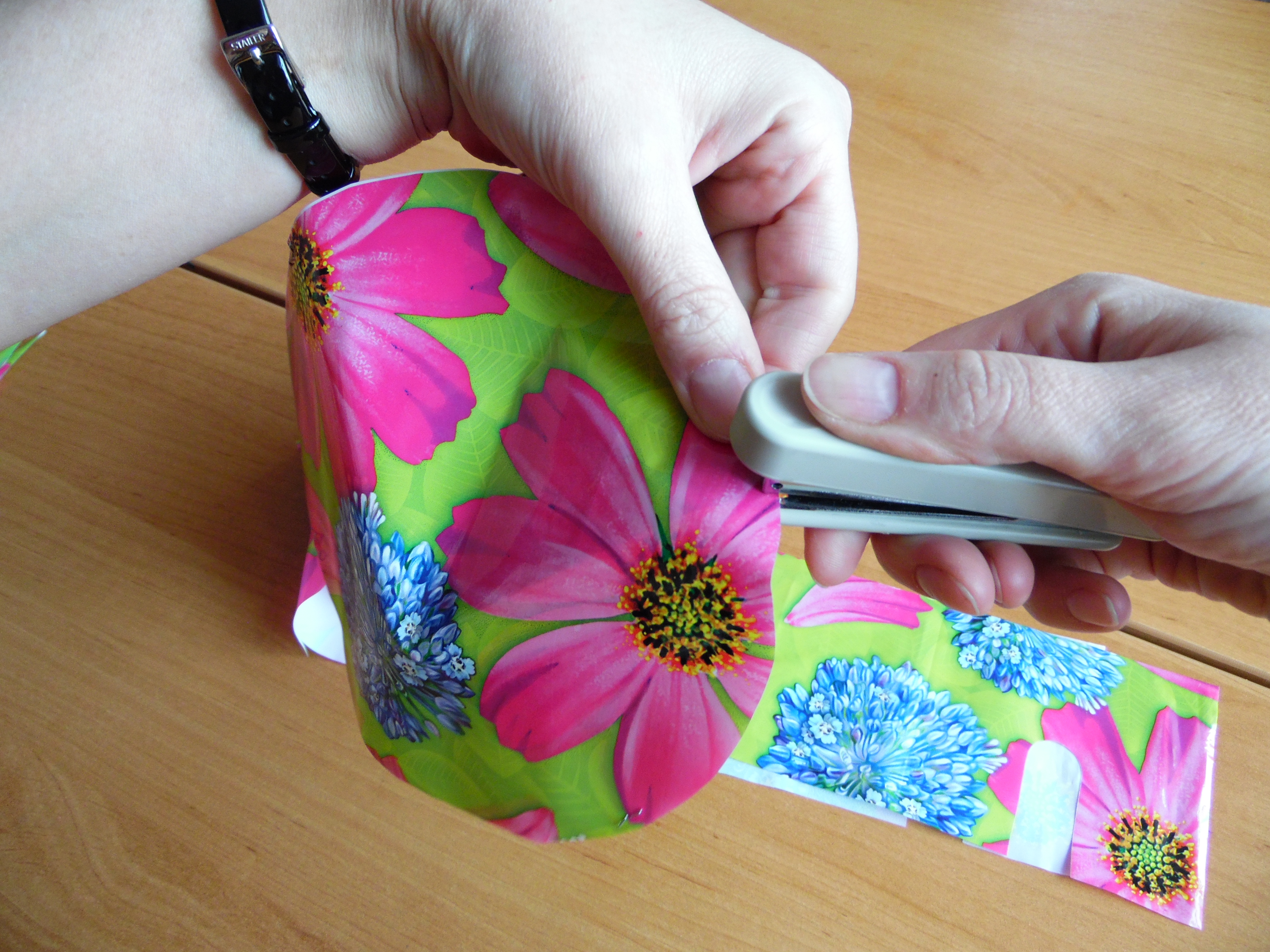 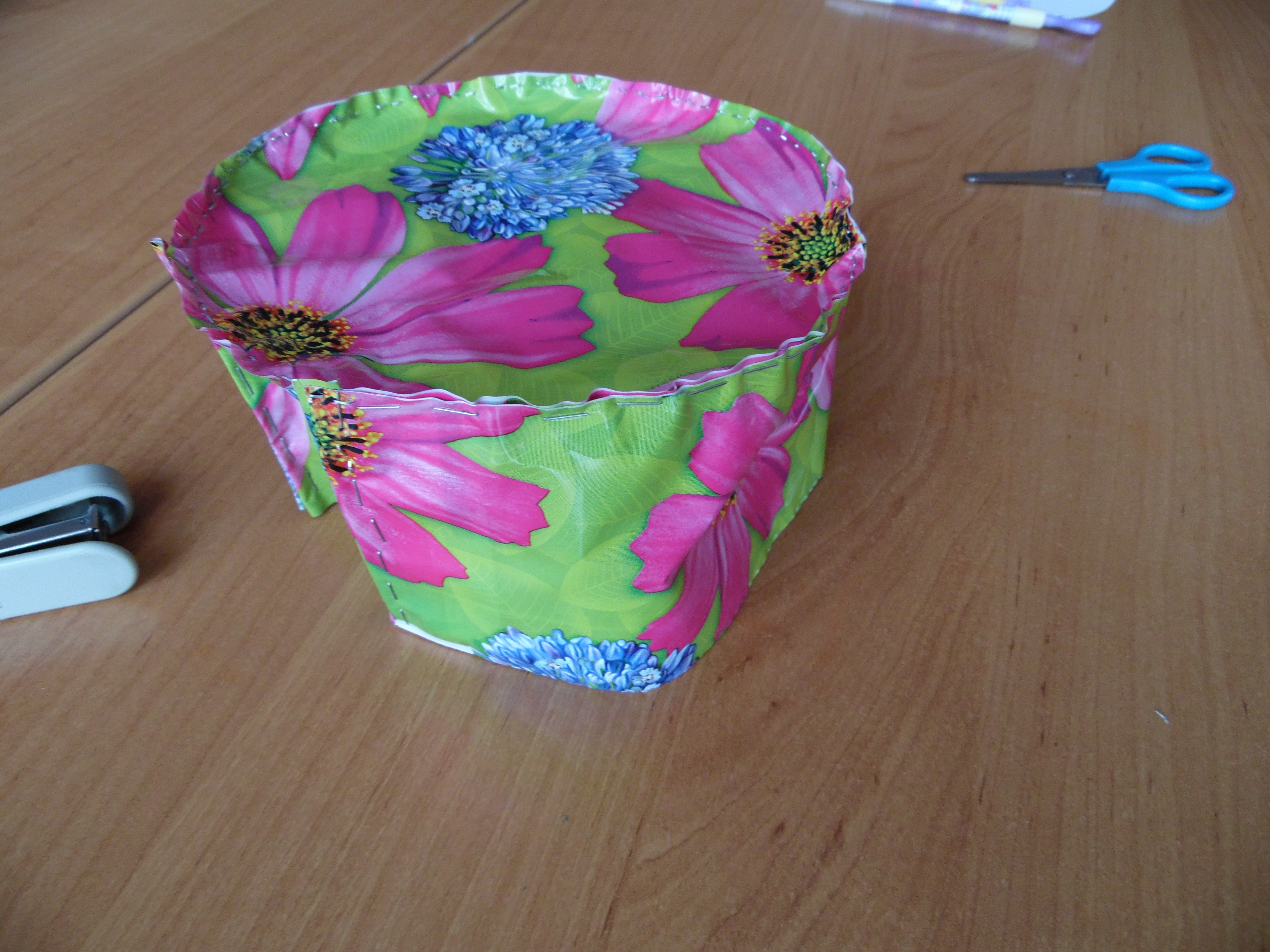 Готовый верх выворачиваем швами внутрь.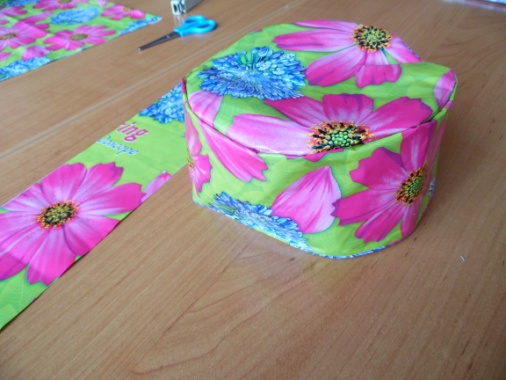 Для полей шляпки нужно отрезать ещё 3-и полоски из пакета и соединить с уже готовым верхом. Полоски соединяем с помощью степлера, закладывая складки.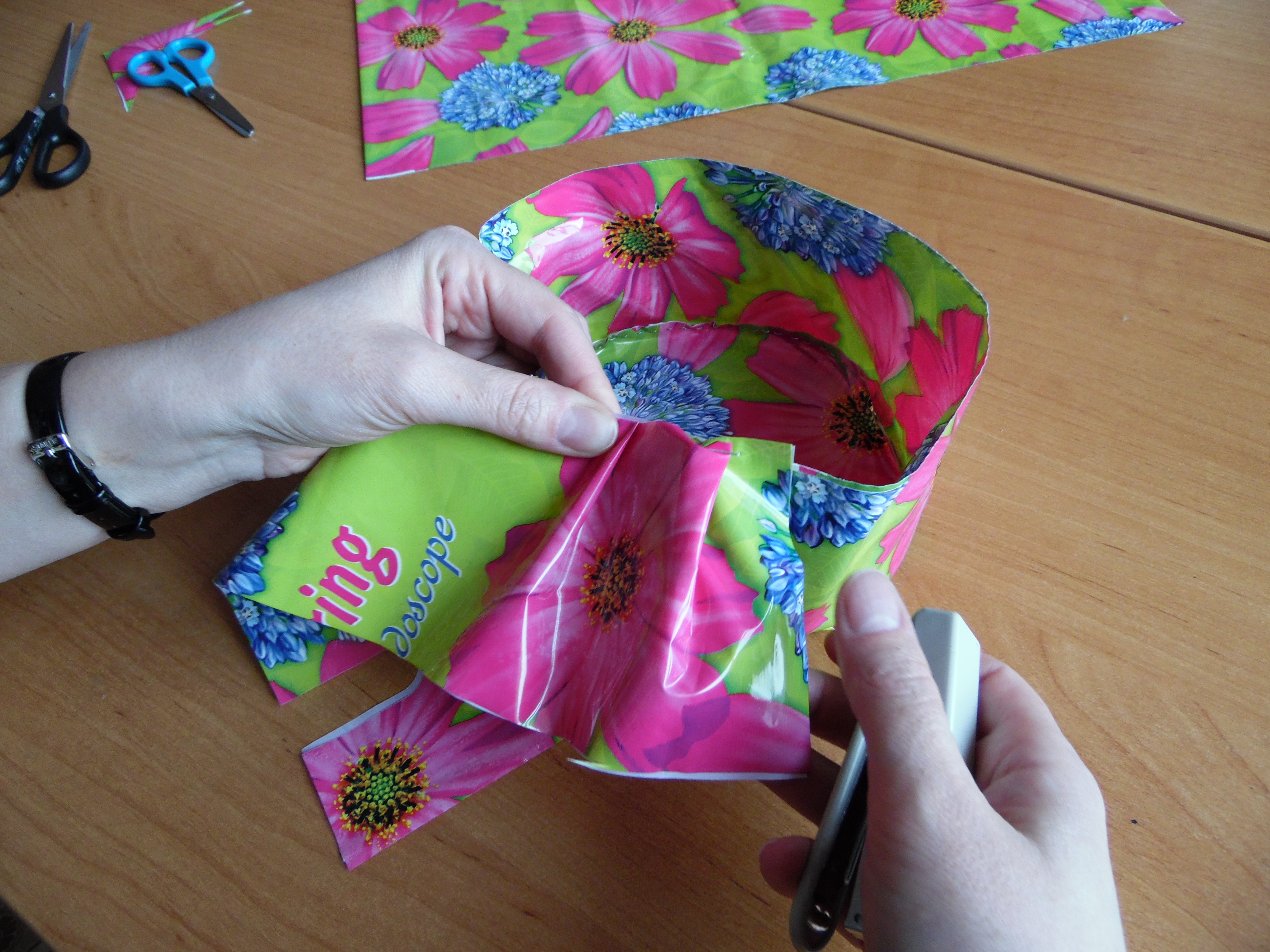 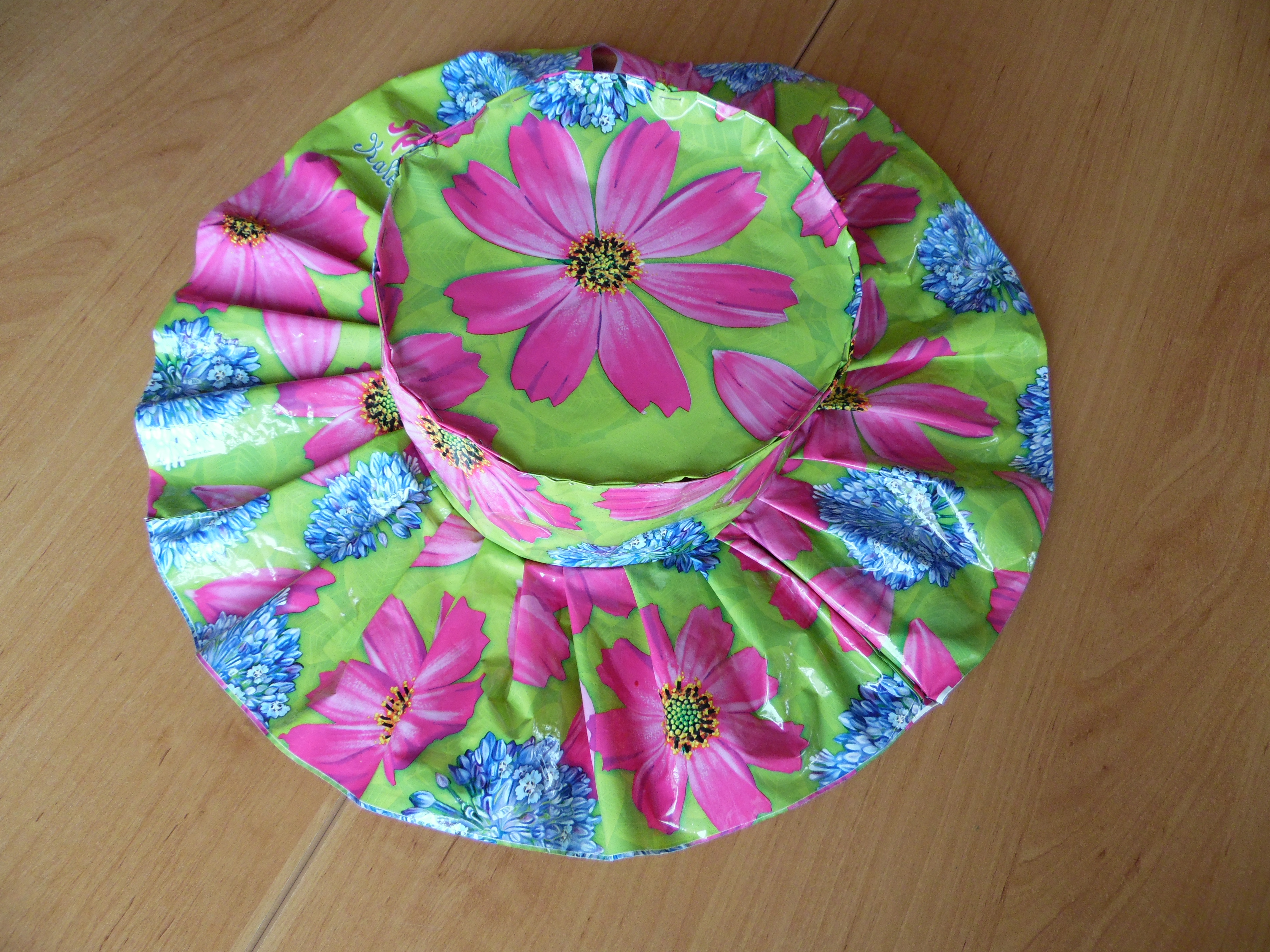 Ваша шляпка готова!Варианты элементов одежды и головных уборов, изготовленных из пакетов.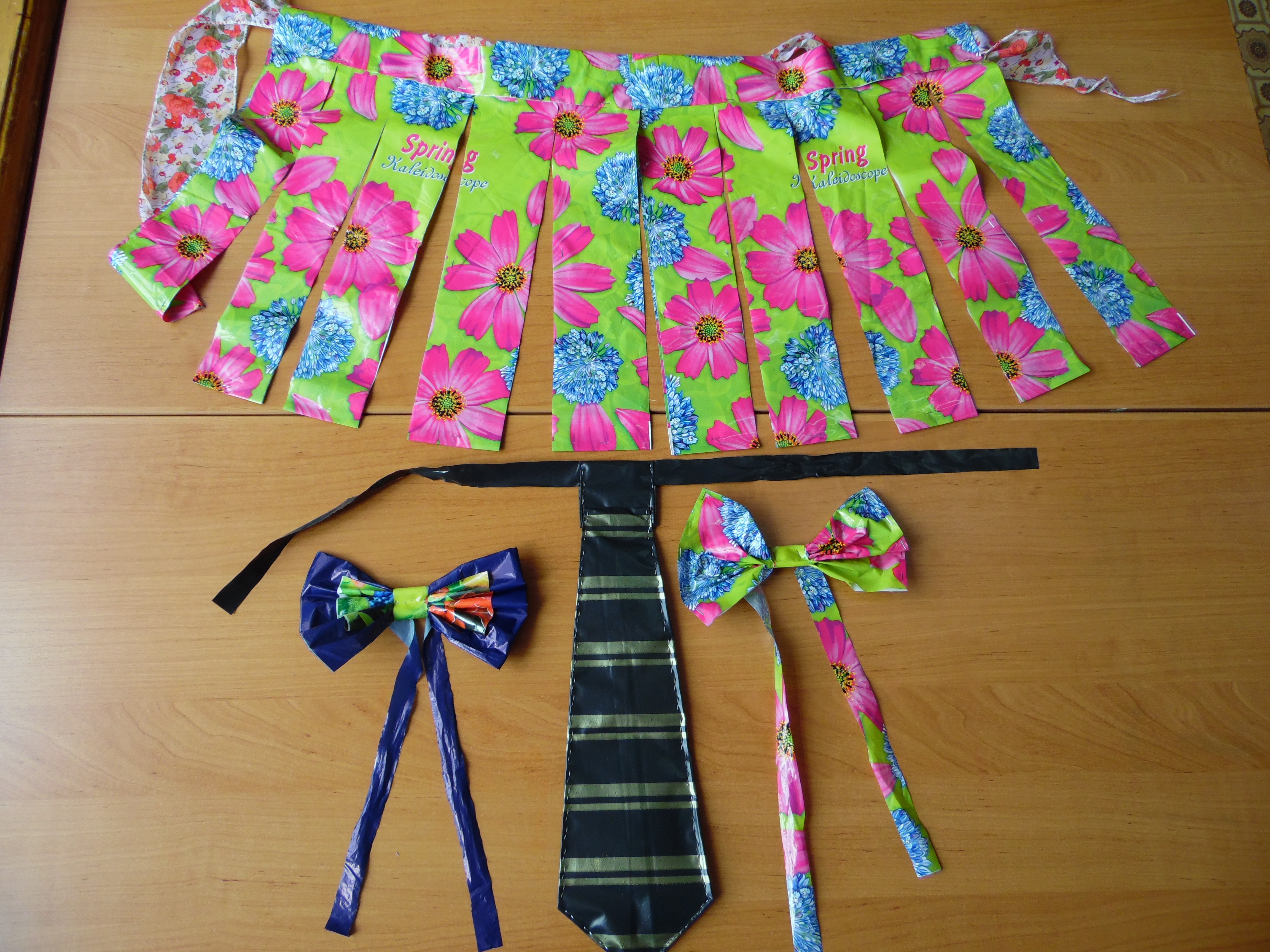 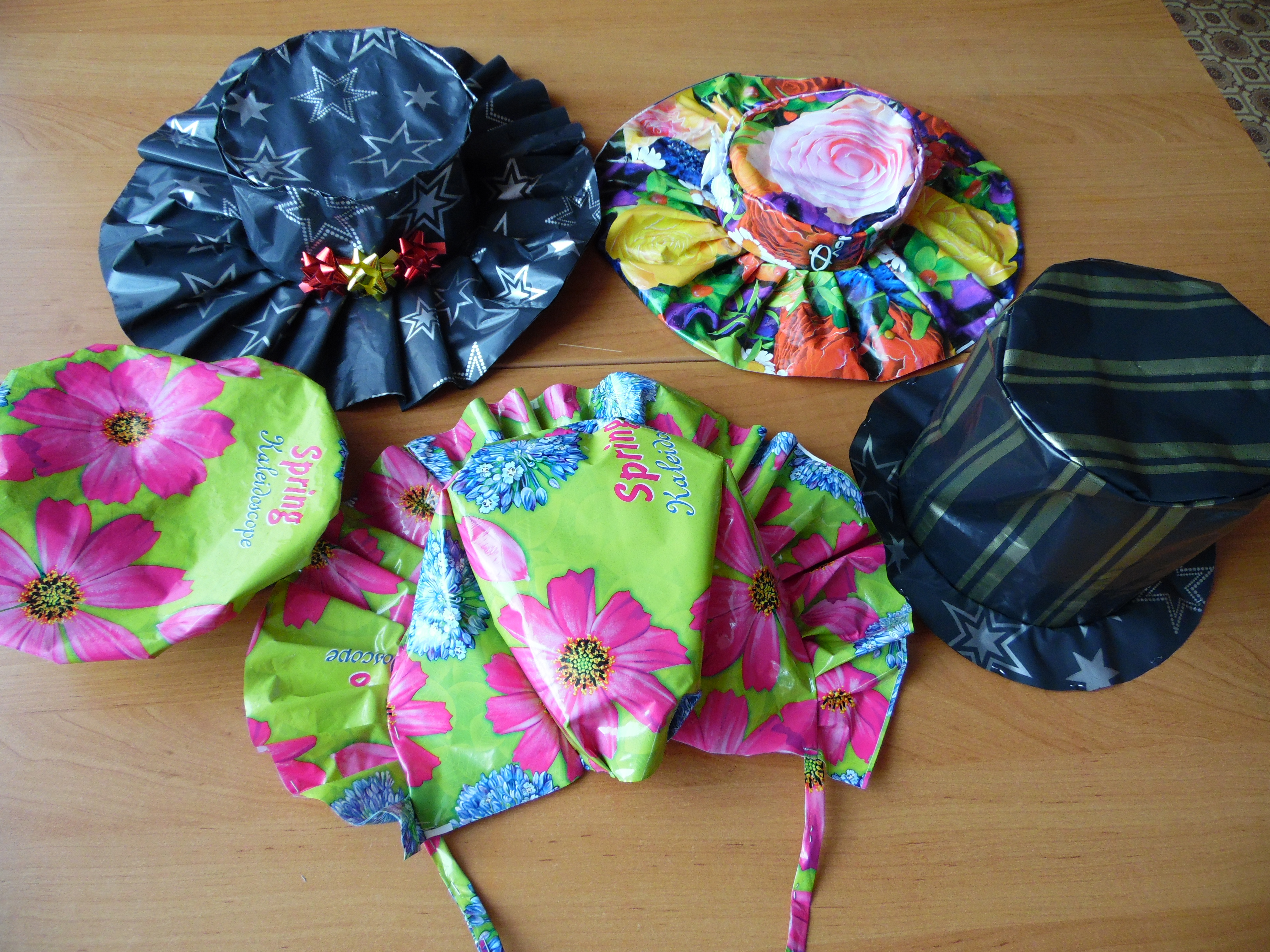 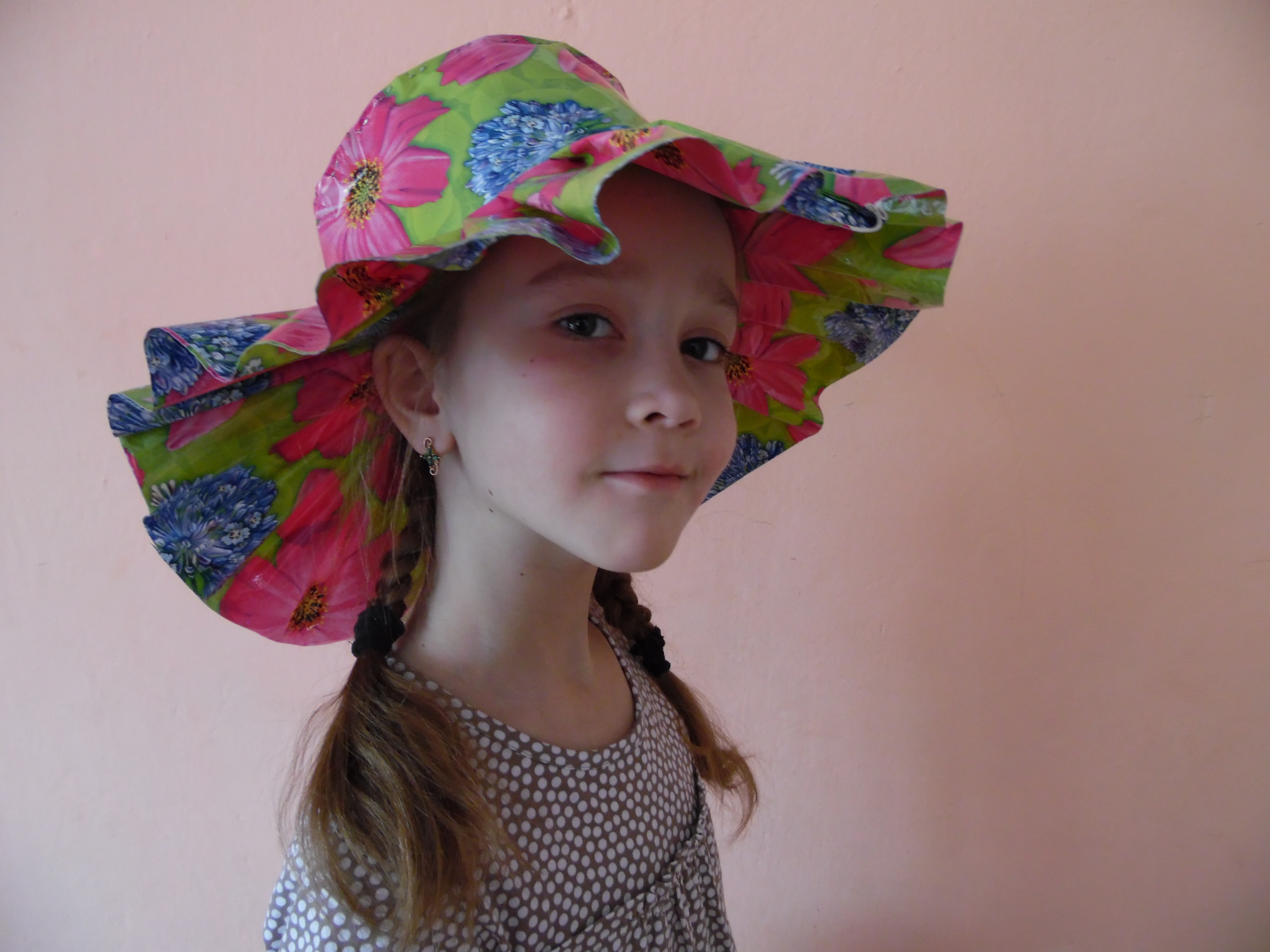 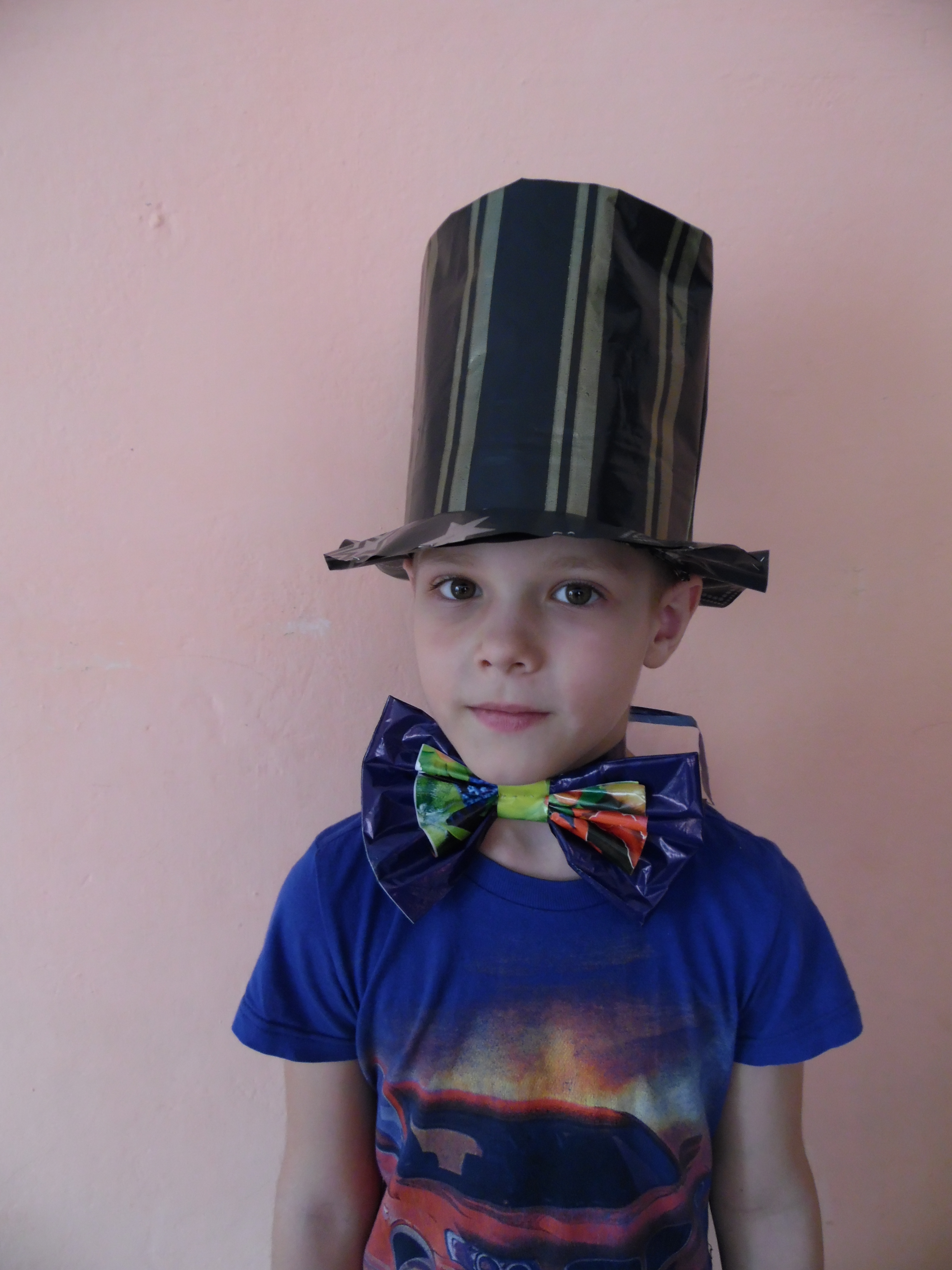 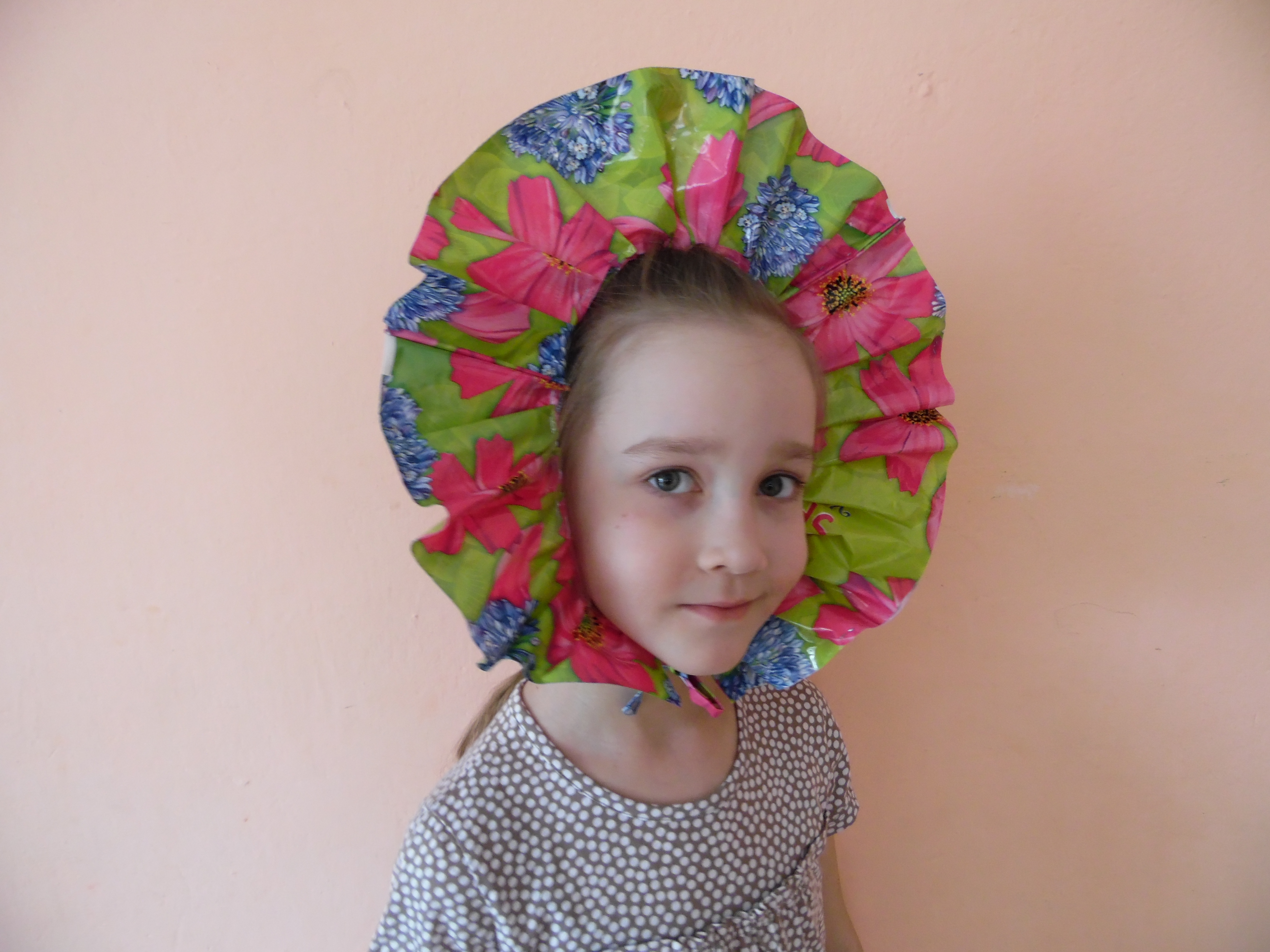 Составители: Ефремова О.А., музыкальный руководительАдрес: НовокузнецкУл. Циолковского 40,аТелефон: 71-38-88Муниципальное бюджетное дошкольное образовательное учреждение«Детский сад № 133»комбинированного видаИзготовлениешляпки из пакетаНовокузнецк